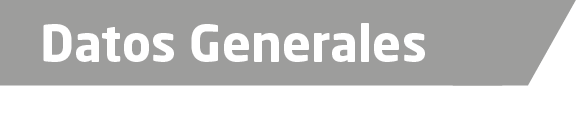 Nombre Yolanda Sofía Pozos AlarcónGrado de Escolaridad Pasante de Maestria en Derecho PenalCédula Profesional (Licenciatura en Derecho) 7662261Cédula profesional (Licenciatura en Biología) 3855649Teléfono de Oficina 296-96-2-13-87Correo Electrónico sorfi@hotmail.comDatos GeneralesFormación Académica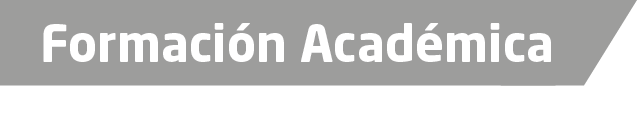 1996-2000Universidad Veracruzana. “Estudios de Licenciatura en Biología”.1999-2003Universidad de Xalapa. “Estudios de Licenciatura en Derecho”2004-2006Maestría en Derecho Penal. Universidad de Xalapa. Xalapa, Veracruz.2006-2007Diplomado en Criminalística. Dirección de Servicios Periciales. Xalapa, Veracruz2015-2016Especialidad en Defensoría Pública. Universidad de las Américas. Veracruz, Veracruz. Trayectoria Profesional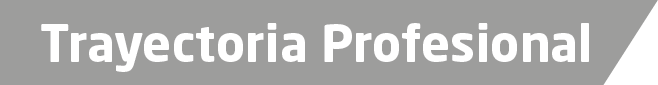 20003 a 2008Perito Criminalista en la Dirección de Servicios Periciales, Xalapa, Veracruz.2008 a 2011Jefa de la Oficina de Jurídico Externo de la Delegación Jurídica de la Policía Intermunicipal, Veracruz, Boca del Río.2012 a 2014Gerente Administrativo en CEAHX. “Central de Equipos y accesorios Hidráulicos Xalapa.”2014 a la fecha.Fiscal especializada en investigación de delitos de violencia contra la familia, mujeres, niñas, niños y trata de personas.Aréas de Conocimiento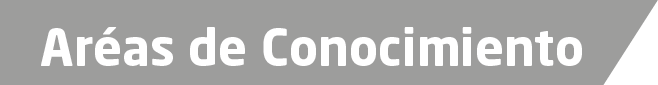 Derecho CivilDerecho PenalCriminalísticaBiologíaEntomología Forense